Une jeune cycliste primée Notez cet article :Haut du formulaireBas du formulairele 08/02/2016 à 05:00 | Jérôme Debarreix (CLP) 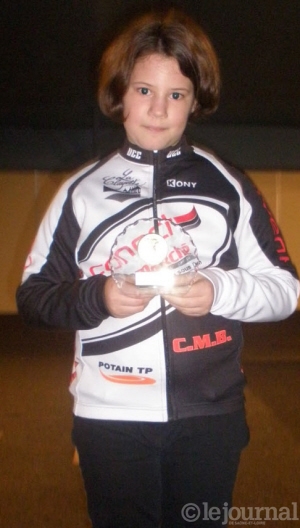 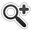 Samedi, Louanne Lapierre était présente au réceptif du stade Léo-Lagrange de Chalon-sur-Saône, pour recevoir une belle récompense. Elle a en effet terminé première fille de la coupe de Saône-et-Loire pupilles 2015 en cyclisme.